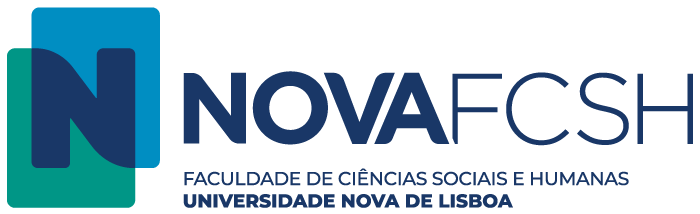 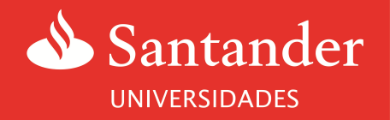 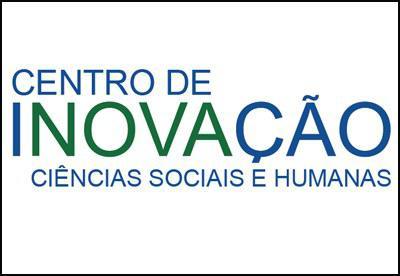 PLANO DE NEGÓCIOSPrémio Melhor Ideia de Negócio NOVA FCSH/Santander Universidades2019Plano de NegóciosProjeto candidato (nome do projeto):      Membros da equipa:      Imagem/logotipo (se aplicável)ÍndiceIndicações:O plano de negócios pode ser redigido em português ou inglês e não deve exceder 10 páginas (incluindo capa, índice e corpo do plano);Podem ser alteradas as cores e espaços do “Modelo de Plano de Negócios” de forma a incluir gráficos, tabelas, infografias, etc. Resposta às perguntas de apoio (em itálico) são indicativas e de resposta opcional, quando aplicável.Identificação do projetoSumário Executivo(Descrever sumariamente a ideia de negócio, destacando o problema/necessidade que identifica, qual a solução encontrada, quais as características inovadoras da ideia, qual o mercado alvo e resultados expectáveis – 150 palavras)Qual o problema que procuram resolver (Descrever o problema que pretende resolver com a sua ideia. Focar num problema de um potencial cliente. Se possível, quantifique o valor desse problema.)Descrição do produto/serviço(Descrever detalhadamente o produto/serviço enunciando as principais características e fase de desenvolvimento no momento da candidatura)Modelo de Negócio – Business Model CanvasProposta de Valor(Qual a mais-valia do produto/serviço? Qual a solução que pretende apresentar? Que necessidade está a satisfazer? Que valor acrescenta ao cliente? O que é que o cliente ganha ao comprar o seu produto/serviço?)Segmento de clientes (Para quem está a ser criado valor? Quem vai comprar o produto/serviço? Quem serão os principais clientes? Extra: identifique algumas personas/potenciais clientes. Identificar perfil de clientes mediante critérios comportamentais, demográficos, geográficos, estilo de vida, etc… Definir entre 1 a 4 segmentos de clientes.)Relacionamento com clientes(Como vai ser o relacionamento com cada segmento de clientes? Qual será a principal estratégia de marketing para cada um dos segmentos?)Canais de distribuição (Como é que o produto/serviço vai chegar ao cliente? Quem vai distribuir o produto/serviço?) Cadeia de produção / workflow(Descrever, sucintamente, as fases necessárias para que o produto/serviço final chegue ao cliente)
Atividades-chave(Quais serão as atividades-chave necessárias para desenvolver o projeto? Quais as atividades em que a equipa promotora se vai focar/dar prioridade?)Recursos-chave para o desenvolvimento da ideia(Que recursos são necessários para desenvolver o projeto?)Parcerias-chave para o desenvolvimento da ideia(Que parceiros são necessários? Quem vão ser os parceiros-chave? Que mais-valias acrescentarão ao projeto?)Instalações (Onde pretende instalar o seu negócio? De que forma acha que poderia tirar proveito do espaço de incubação cedido pela NOVA FCSH?)Calendarização(Qual é a data em que pretende ter o produto/serviço pronto e quais as principais etapas até lá? Quando pretende lançar no mercado? Como vê o seu projeto daqui a 1, 3, 5 anos? Quais os objetivos a atingir para os primeiros 6 meses?)ConcorrênciaQuais são os principais concorrentes?(Identificar quais os produtos/serviços que possam ser concorrentes, bem como os seus preços, estratégias de promoção e canais de distribuição. Identifique produtos/serviço que possam satisfazer a mesma necessidade).Fator diferenciador(O que faz o produto/serviço único? Porque é que alguém irá comprar o vosso produto e não o da concorrência?) Tabela de comparação com a concorrência (exemplo opcional):Plano de MarketingEstratégia de comunicação(Como vai fazer com que os potenciais clientes fiquem a conhecer e comprem os seus produtos/serviços? Qual a estratégia de promoção do seu projeto? Como tenciona comunicar com os diferentes segmentos de clientes?)Análise SWOTPlano Financeiro Documento de apoio (opcional): https://www.iapmei.pt/PRODUTOS-E-SERVICOS/Assistencia-Tecnica-e-Formacao/Ferramentas/Ferramenta-de-Avaliacao-de-Projetos-de-Investiment.aspx 
Modelo de Negócio(Qual o seu modelo de negócio? Como vai monetizar o seu projeto? Alguns exemplos: Venda única, Subscrição, Marketplace, modelo freemium, publicidade, licenciamento, marca branca, affiliate, retalho, aluguer ou leasing)
Estrutura de Custos(Qual é o custo estimado para produzir uma unidade do produto/serviço? Quais são os principais custos da atividade? Quais são os custos fixos/variáveis? Qual a estrutura de custos?)Receitas (Qual é o preço de venda ao público do produto/serviço? Quais serão as principais fontes de receita? Qual a quantidade de vendas expectável no 1º, 2º e 3º ano? Qual é a margem de lucro expectável (Lucro = Receitas – Despesas)? Qual a quantidade de vendas expectável para cobrir as despesas (break-even point)?)Financiamento necessário(Qual será o montante de financiamento necessário para começar o negócio? (Exemplo: desenvolvimento do produto/serviço; registo de marca, patente, empresa; instalações, publicidade, fornecimento de serviços externos (subcontratos, energia, combustíveis, comunicações, material de escritório, seguros, comissões, publicidade, trabalhos personalizados, rendas, custos com pessoal...)Aplicação prevista para o valor do Prémio?EquipaOrganograma da equipa de gestão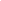 Breve descrição do papel de cada membro na equipa (incluindo nome, função na equipa e breve descrição com máximo de 100 palavras por pessoa com relevância para o projeto)Qual a ligação da equipa com a NOVA FCSH?(Indicar número de aluno, curso e ano de frequência/conclusão)Qual é o ingrediente secreto da equipa?(O que faz a vossa equipa especial?)Disponibilidade para frequentar curso “Da ideia ao plano de negócios” Entre os dias 13 e 23 de janeiro (segunda a quinta-feira das 17h30 às 20h30 | 23 de janeiro das 17h30 às 21h30)

⛍ Sim ⛍ NãoTeste de Mercado (opcional)(Exponha qual a recetividade que os clientes ou potenciais clientes tiveram relativamente ao produto/serviço. Exemplo: Já foi feito algum contacto com algum potencial fornecedor ou consumidor? Já foi feito algum contacto com alguma potencial parceria? Já foi feito algum inquérito a potenciais clientes? Já foi feita alguma venda?)Título do projetoTagline/slogan
(descrever projeto num máximo de 8 palavras)Nome do promotorContacto telefónicoContacto e-mailLigação do promotor com a FCSH
Característica 1Característica 2Característica 3Característica 4“O meu projeto”😀😀😀😀Concorrente 1😐😀😀😥Concorrente 2😀😐😥😀Concorrente 3😥😀😐😀Pontos fortes:Pontos fracos:Oportunidades:Ameaças: